Supplementary Figure S3. Regional association plots for novel BMI, WCadjBMI or WHRadjBMI loci showing either a genome-wide significant SNP main effect when adjusting for physical activity as a covariate, or a genome-wide significant joint effect of physical activity-adjusted SNP main effect and SNP х physical activity interaction. The plotted results are from meta-analyses of European-ancestry men and women combined, unless otherwise specified. 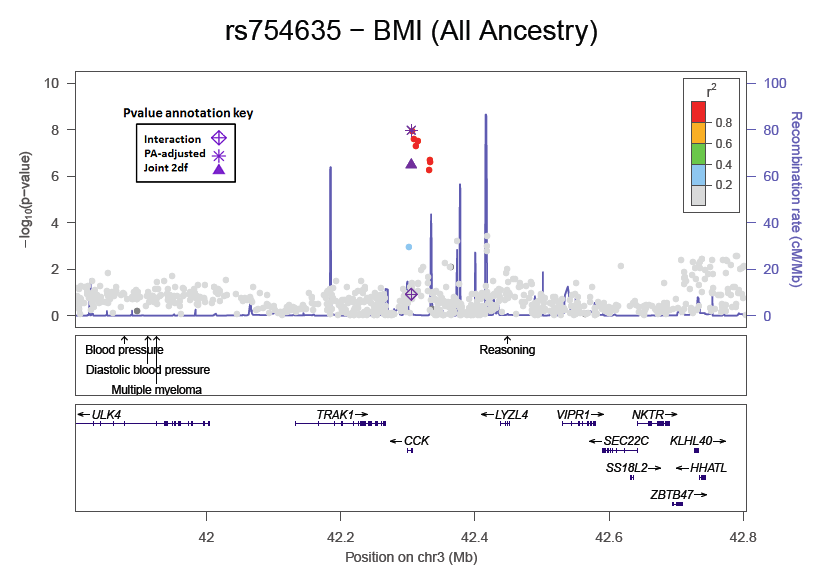 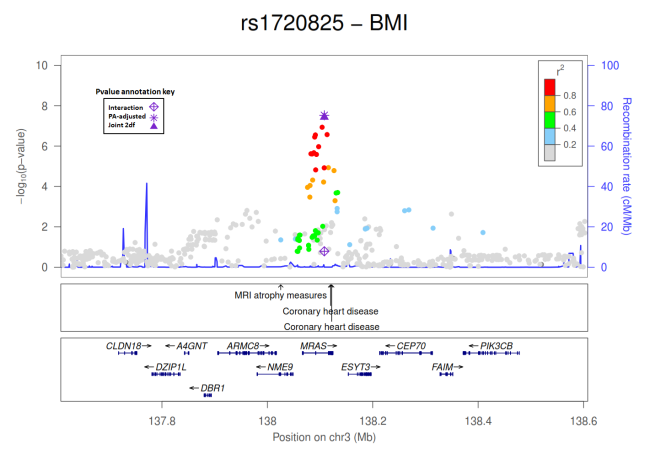 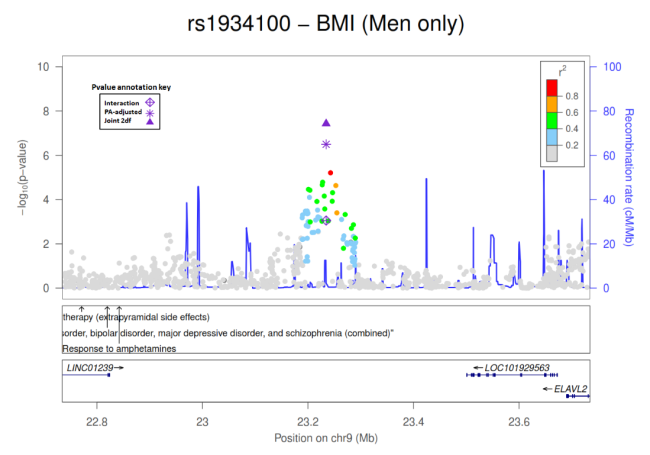 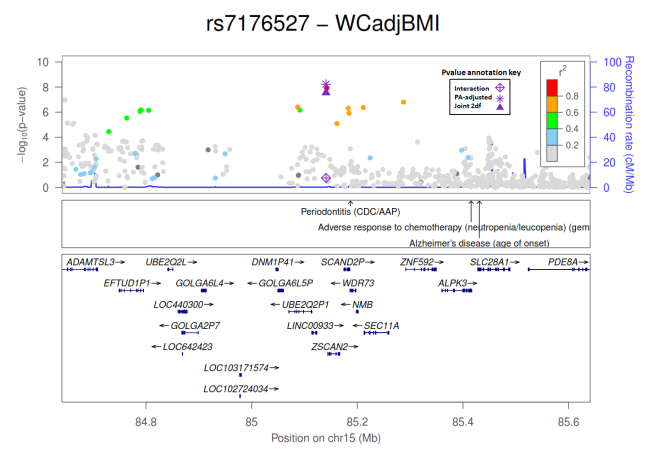 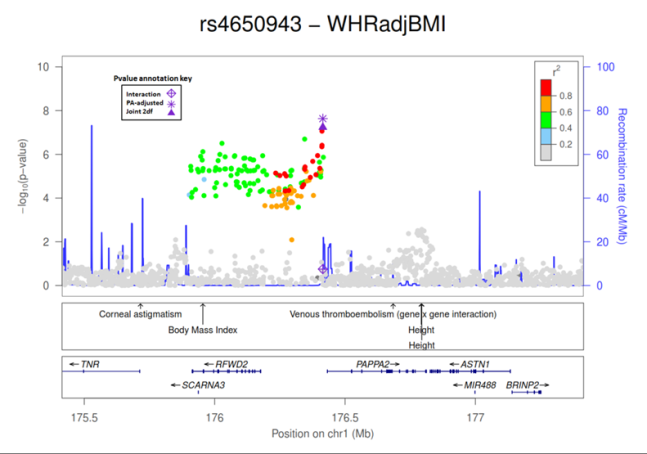 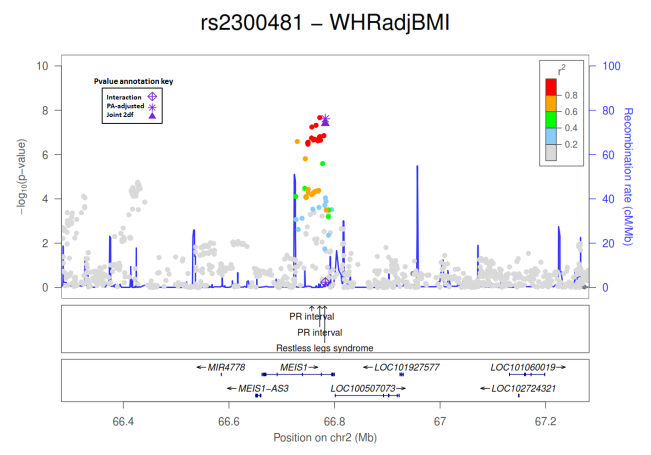 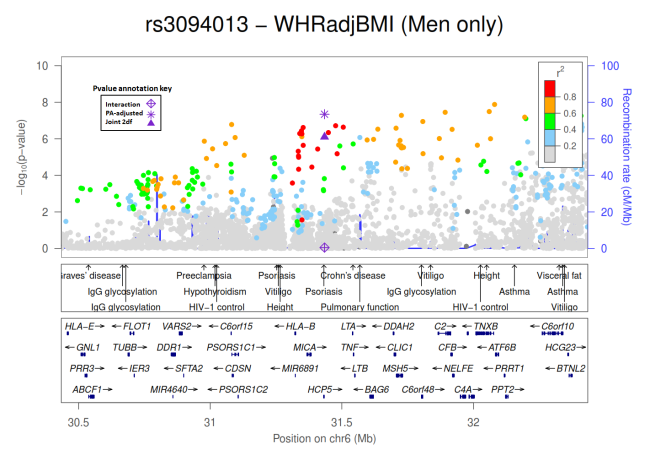 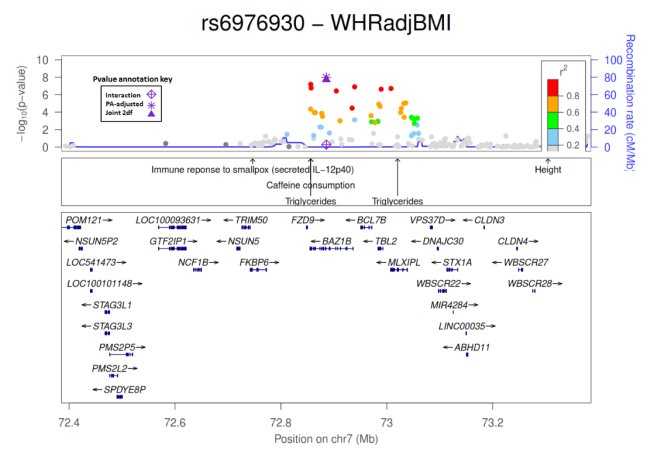 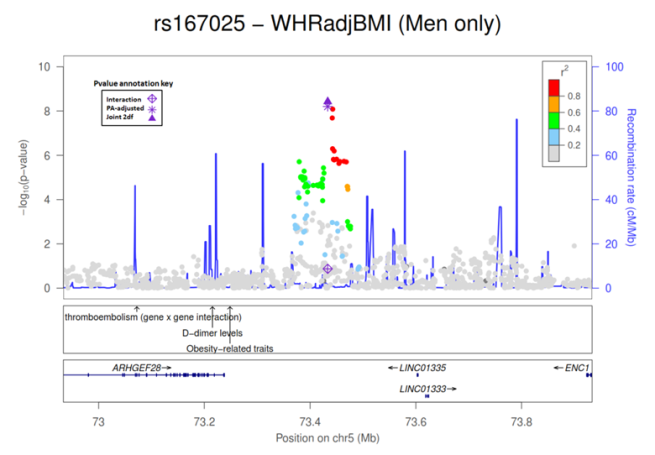 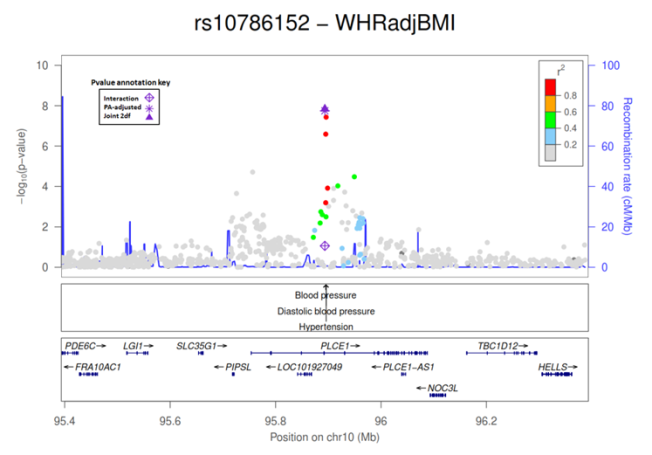 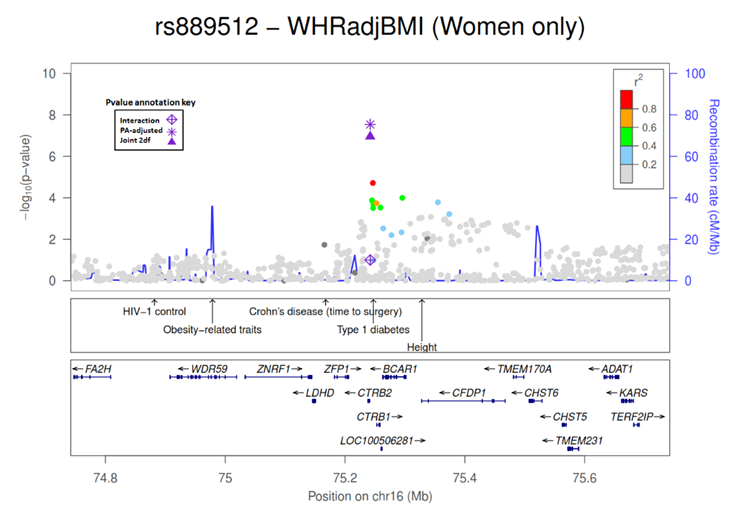 